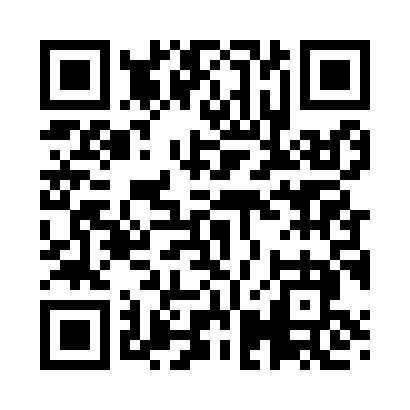 Prayer times for Lock Berlin, New York, USAMon 1 Jul 2024 - Wed 31 Jul 2024High Latitude Method: Angle Based RulePrayer Calculation Method: Islamic Society of North AmericaAsar Calculation Method: ShafiPrayer times provided by https://www.salahtimes.comDateDayFajrSunriseDhuhrAsrMaghribIsha1Mon3:465:331:125:178:5110:382Tue3:465:331:125:178:5110:373Wed3:475:341:125:178:5010:374Thu3:485:341:125:178:5010:365Fri3:495:351:135:178:5010:366Sat3:505:361:135:178:5010:357Sun3:515:361:135:178:4910:348Mon3:525:371:135:178:4910:339Tue3:535:381:135:178:4810:3310Wed3:545:381:135:178:4810:3211Thu3:565:391:135:178:4710:3112Fri3:575:401:145:178:4710:3013Sat3:585:411:145:178:4610:2914Sun3:595:421:145:178:4510:2815Mon4:005:431:145:178:4510:2716Tue4:025:431:145:178:4410:2517Wed4:035:441:145:168:4310:2418Thu4:045:451:145:168:4310:2319Fri4:065:461:145:168:4210:2220Sat4:075:471:145:168:4110:2021Sun4:095:481:145:168:4010:1922Mon4:105:491:145:158:3910:1823Tue4:115:501:145:158:3810:1624Wed4:135:511:145:158:3710:1525Thu4:145:521:145:158:3610:1326Fri4:165:531:145:148:3510:1227Sat4:175:541:145:148:3410:1028Sun4:195:551:145:148:3310:0929Mon4:205:561:145:138:3210:0730Tue4:225:571:145:138:3110:0631Wed4:235:581:145:128:3010:04